УТВЕРЖДАЮ: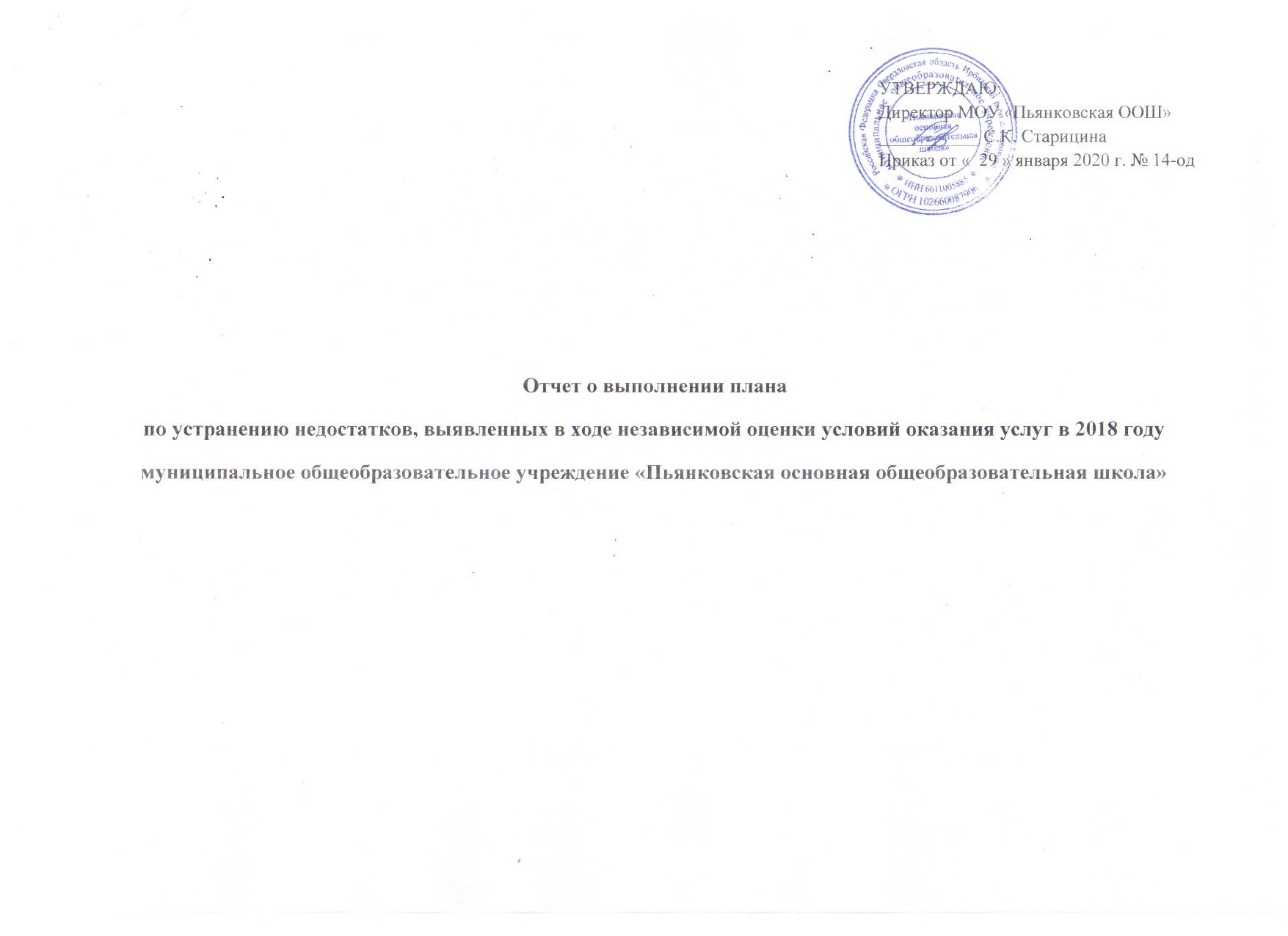 Директор МОУ «Пьянковская ООШ»___________ С.К. СтарицинаПриказ от «  29 » января 2020 г. № 14-одОтчет о выполнении планапо устранению недостатков, выявленных в ходе независимой оценки условий оказания услуг в 2018 годумуниципальное общеобразовательное учреждение «Пьянковская основная общеобразовательная школа»Отчет о выполнении планапо устранению недостатков, выявленных в ходе независимой оценки условий оказания услуг  в 2018 годумуниципальное общеобразовательное учреждение «Пьянковская основная общеобразовательная школа»Недостатки, выявленные в ходе независимой оценки качества условий оказания услуг организациейНаименование мероприятий по устранению недостатков, выявленных в ходе независимой оценки качества условий оказания услуг организациейПлановый срок реализации мероприятияОтветственный исполнительСведения о ходе реализации мероприятия *Сведения о ходе реализации мероприятия *Недостатки, выявленные в ходе независимой оценки качества условий оказания услуг организациейНаименование мероприятий по устранению недостатков, выявленных в ходе независимой оценки качества условий оказания услуг организациейПлановый срок реализации мероприятияОтветственный исполнительРеализованные меры по устранению выявленных недостатковФактический срок реализацииI.Показатели, характеризующие общий критерий оценки качества образовательной деятельности организаций, осуществляющих образовательную деятельность, касающиеся открытости и доступности информации об организациях, осуществляющих образовательную деятельностьI.Показатели, характеризующие общий критерий оценки качества образовательной деятельности организаций, осуществляющих образовательную деятельность, касающиеся открытости и доступности информации об организациях, осуществляющих образовательную деятельностьI.Показатели, характеризующие общий критерий оценки качества образовательной деятельности организаций, осуществляющих образовательную деятельность, касающиеся открытости и доступности информации об организациях, осуществляющих образовательную деятельностьI.Показатели, характеризующие общий критерий оценки качества образовательной деятельности организаций, осуществляющих образовательную деятельность, касающиеся открытости и доступности информации об организациях, осуществляющих образовательную деятельностьI.Показатели, характеризующие общий критерий оценки качества образовательной деятельности организаций, осуществляющих образовательную деятельность, касающиеся открытости и доступности информации об организациях, осуществляющих образовательную деятельностьI.Показатели, характеризующие общий критерий оценки качества образовательной деятельности организаций, осуществляющих образовательную деятельность, касающиеся открытости и доступности информации об организациях, осуществляющих образовательную деятельность1.3.-1.4.В МОУ «Пьянковская ООШ» на официальном сайте недостаточно эффективно функционирует форма обратной связи1. Провести разъяснительную работу с родителями.2. Организовать работу сайта школы раздел «Гостевая книга»3. Обеспечить техническую возможность проведения анкетирования с целью изучения мнений и получения предложений по разным направлениям деятельности МОУ «Пьянковская ООШ»4 квартал 2018 годаС 2019 годаЕжегодно Директор С.К. СтарицинаЗам. директораН.В. ТатариноваТехник-лаборант О.В. СвалухинаНа родительских собраниях родителипроинформированы о том, что на сайте ООимеется раздел «Гостевая» (длявнесения предложений, направленных наулучшение работы организации).С ноября 2018 года работает раздел «Гостевая»В декабре поступило предложение от председателя родительского комитета, с целью проведения экологической акции.4 квартал 2018 г.Общешкольное родительское собрание от 23.10.2018г. № 1Общешкольное родительское собрание от 29.04.2019г. № 2Ноябрь 2018г.Проведена акция по сбору использованных батареек. Срок реализации 1 квартал 2019г.II.  Показатели, характеризующие общий критерий оценки качества образовательной деятельности организаций, осуществляющих образовательную деятельность, касающиеся комфортности условий, в которых осуществляется образовательная деятельностьII.  Показатели, характеризующие общий критерий оценки качества образовательной деятельности организаций, осуществляющих образовательную деятельность, касающиеся комфортности условий, в которых осуществляется образовательная деятельностьII.  Показатели, характеризующие общий критерий оценки качества образовательной деятельности организаций, осуществляющих образовательную деятельность, касающиеся комфортности условий, в которых осуществляется образовательная деятельностьII.  Показатели, характеризующие общий критерий оценки качества образовательной деятельности организаций, осуществляющих образовательную деятельность, касающиеся комфортности условий, в которых осуществляется образовательная деятельностьII.  Показатели, характеризующие общий критерий оценки качества образовательной деятельности организаций, осуществляющих образовательную деятельность, касающиеся комфортности условий, в которых осуществляется образовательная деятельностьII.  Показатели, характеризующие общий критерий оценки качества образовательной деятельности организаций, осуществляющих образовательную деятельность, касающиеся комфортности условий, в которых осуществляется образовательная деятельность2.1. В МОУ «Пьянковская ООШ» отсутствуют электронные средства обученияОрганизовать обеспечение электронных средств обучения, включая доступ к интернетуПо план-графикуДиректор С.К. СтарицинаЗам. директораН.В. ТатариноваО.В. СвалухинаВключить в оснащение материально-технической базы школы на 2020г. приобретение пробных (1шт) электронных учебников по предметам «Физическая культура», «Изобразительное искусство», «Музыка», «Технология».Декабрь 2019 включено в план ПВХД 2020г.2.2. В МОУ «Пьянковская ООШ» отсутствуют специализированные кабинеты по охране и укреплению здоровьяОборудовать в классах зоны релаксации и психологической разгрузки2019-2021Директор С.К. СтарицинаПедагог-психолог Волкова Р.Р.Оборудованы зоны релаксации в рекреациях 1 и 2 этажей, в теплом переходе.Февраль 2019г.2.3. В МОУ «Пьянковская ООШ» отсутствуют дистанционные образовательные технологииСоздать условия для получения образования в рамках сетевой формы (интернет) реализации образовательных программ.2021Зам. директораН.В. ТатариноваО.В. СвалухинаПедагоги2019-2020 учебный год Выполнение образовательной программы по предмету «Иностранный язык (Английский язык) в 6-9 классах  осуществляется через дистанционное обучениеС сентября 2019 года2.6. В МОУ «Пьянковская ООШ» отсутствует комплекс реабилитационных и других медицинских мероприятий.Создать условия для возможности оказывать как минимум 2 вида помощи: социальную,психолого-педагогическую.Организация консультирования специалистов.ЕжегодноДиректор С.К. СтарицинаПедагог-психолог Волкова Р.Р.С начала учебного года (по вторникам) организованы индивидуальные консультации педагога-психолога с обучающимися, испытывающими психологические трудности в ОО, в семье по расписанию и по необходимости.Организована консультация в школе специалистов ТПМПК г. ИрбитаОрганизованы индивидуальные консультации с педагогом логопедом для детей дошкольного возраста (3чел.), для 1 обучающегося начальной школыС сентября 2018 г.23.10.2018г.14.12.2018г.2019-2020 учебный год2.7.В МОУ «Пьянковская ООШ» не организован доступ в здания школ для обучающихся с ограниченными возможностями здоровья.Оборудование пандусов, расширенных дверных проемов центральной входной двери.2019Директор С.К. СтарицинаСоставлены сметы дляоборудование пандусов, расширенных дверных проемов центральной входной двери.2020 годIII.Показатели, характеризующие общий критерий оценки качества образовательной деятельности организаций, осуществляющих образовательную деятельность, касающийся доброжелательности, вежливости, компетентности работниковIII.Показатели, характеризующие общий критерий оценки качества образовательной деятельности организаций, осуществляющих образовательную деятельность, касающийся доброжелательности, вежливости, компетентности работниковIII.Показатели, характеризующие общий критерий оценки качества образовательной деятельности организаций, осуществляющих образовательную деятельность, касающийся доброжелательности, вежливости, компетентности работниковIII.Показатели, характеризующие общий критерий оценки качества образовательной деятельности организаций, осуществляющих образовательную деятельность, касающийся доброжелательности, вежливости, компетентности работниковIII.Показатели, характеризующие общий критерий оценки качества образовательной деятельности организаций, осуществляющих образовательную деятельность, касающийся доброжелательности, вежливости, компетентности работниковIII.Показатели, характеризующие общий критерий оценки качества образовательной деятельности организаций, осуществляющих образовательную деятельность, касающийся доброжелательности, вежливости, компетентности работниковIV. Показатели, характеризующие общий критерий оценки качества образовательной деятельности организаций, осуществляющих образовательную деятельность, касающиеся удовлетворенности качеством образовательной деятельности организацийIV. Показатели, характеризующие общий критерий оценки качества образовательной деятельности организаций, осуществляющих образовательную деятельность, касающиеся удовлетворенности качеством образовательной деятельности организацийIV. Показатели, характеризующие общий критерий оценки качества образовательной деятельности организаций, осуществляющих образовательную деятельность, касающиеся удовлетворенности качеством образовательной деятельности организацийIV. Показатели, характеризующие общий критерий оценки качества образовательной деятельности организаций, осуществляющих образовательную деятельность, касающиеся удовлетворенности качеством образовательной деятельности организацийIV. Показатели, характеризующие общий критерий оценки качества образовательной деятельности организаций, осуществляющих образовательную деятельность, касающиеся удовлетворенности качеством образовательной деятельности организацийIV. Показатели, характеризующие общий критерий оценки качества образовательной деятельности организаций, осуществляющих образовательную деятельность, касающиеся удовлетворенности качеством образовательной деятельности организаций